WebinarsMonday 15th June7.30pm BST: Kidare GAA: Movement Development in ChildrenRegister here for free: https://forms.office.com/Pages/ResponsePage.aspx?id=hrxFrNSvpUKfwz6H4bd_zjI3NlW9Wp9Ggw6Wgc-U4ZpUQ05IUTU0UUlSRzJENElESzFKV1JaSVdSTC4u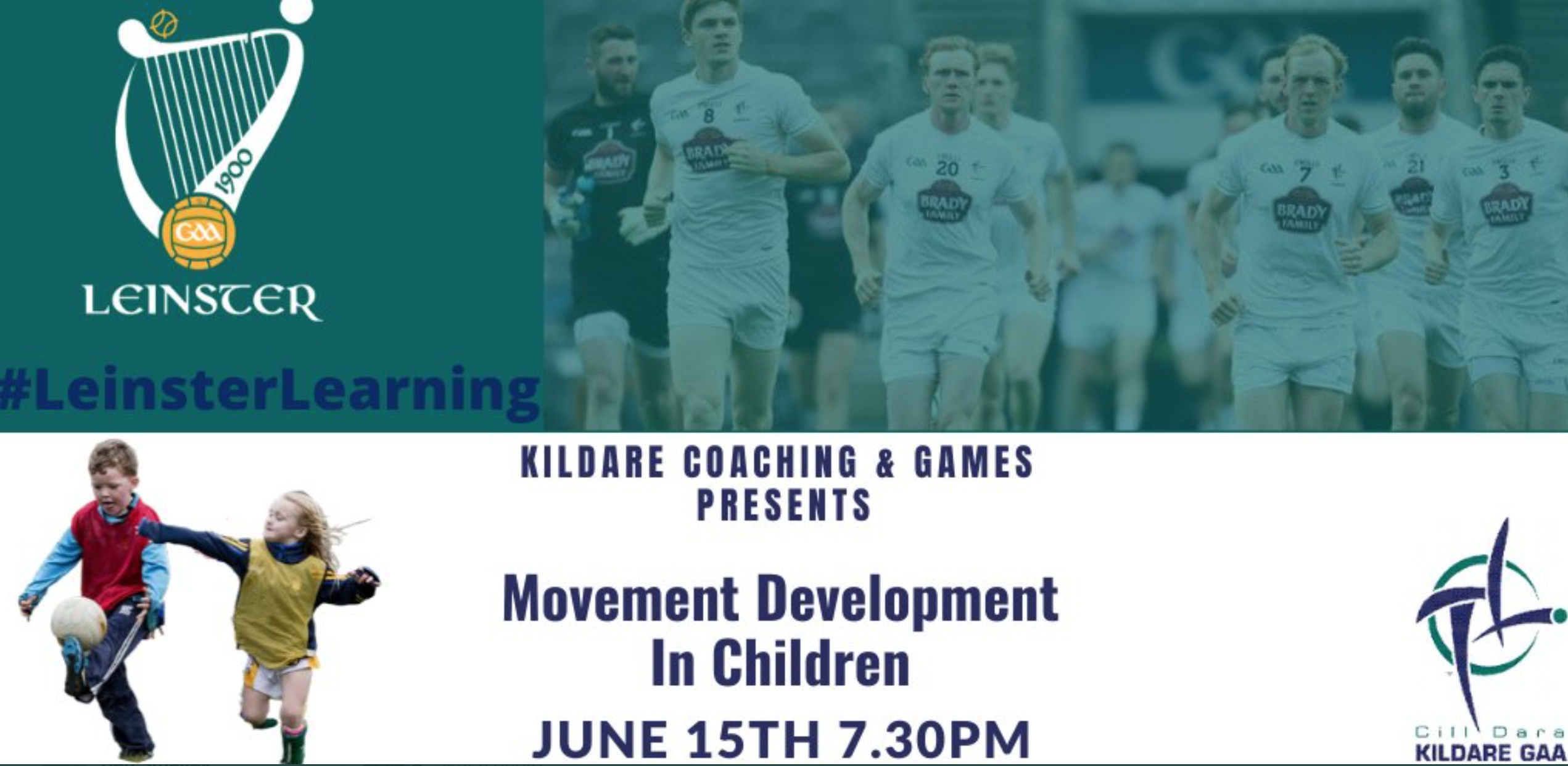 8pm BST:Deely Sport Science: Explanation of Coaching PracticesWith Ciaran Deely, Ross Bennett & Joe CoulterRegister here (membership needed): https://elite.deelysportscience.com/dss-subscription-plan/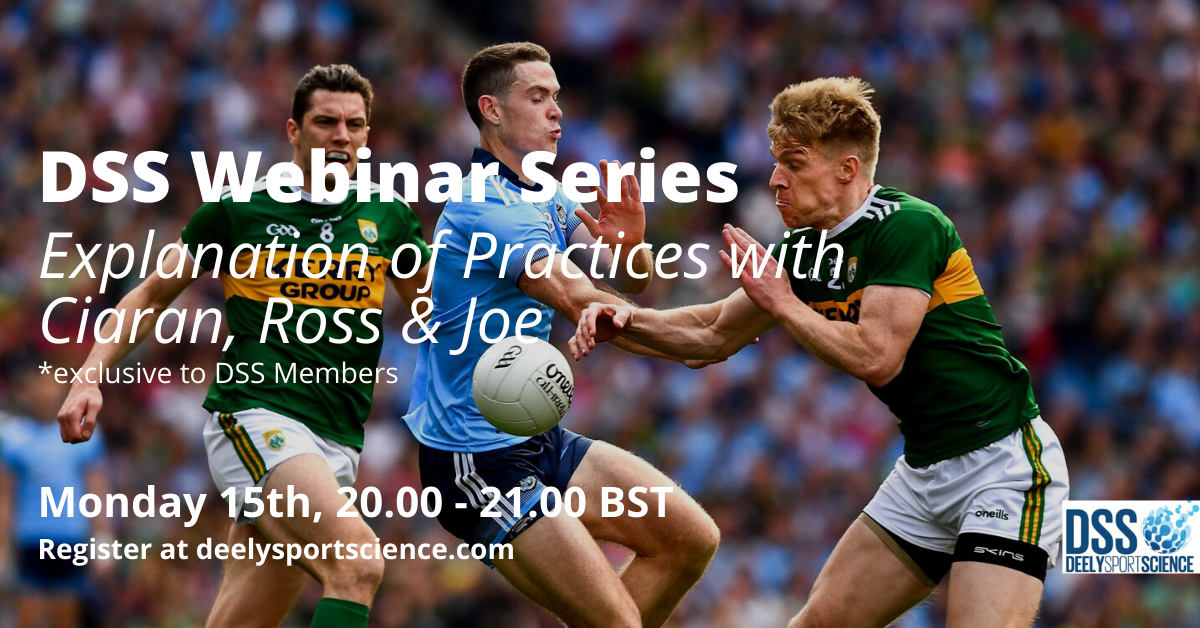 WebinarsTuesday 16th June11am BST:Setanta College: Masters Webinar Series Part 1: LTPAD: Setting the Foundations (3 part series)With Dr Liam Hennessy (President, Setanta College), Des Ryan (Head of Sport Medicine & Athletic Development, Arsenal Academy), Shayne Murphy (Lecturer, Setanta College) and Dr Joe Warne (Lecturer, Setanta College)Register here for free: https://www.setantacollege.com/masters-webinar-2020-eu/#register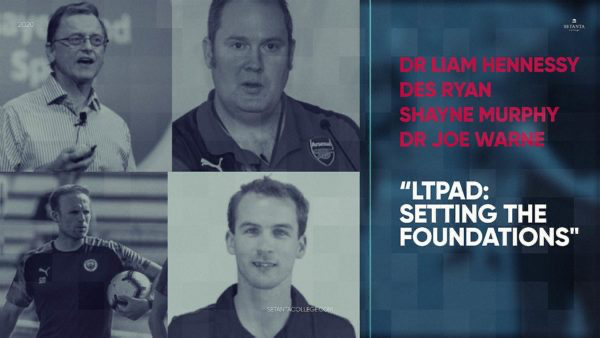 6pm BST:GAA Learning Portal: Covid Return to Play WebinarWith Shay Bannon (Chair of GAA Covid Advisory Group),Dr Kevin Moran (GAA Covid Advisory Group. Team Doctor, Donegal GAA)Fergal McGill (GAA Director of Player, Club, and Games Administration)Register here for free:https://forms.office.com/Pages/ResponsePage.aspx?id=hrxFrNSvpUKfwz6H4bd_zkMBbboVayVBmRHxYVDWS4BUMVZXMFVIMzQxMExKTVVQVjBJRTBVOVlJQi4u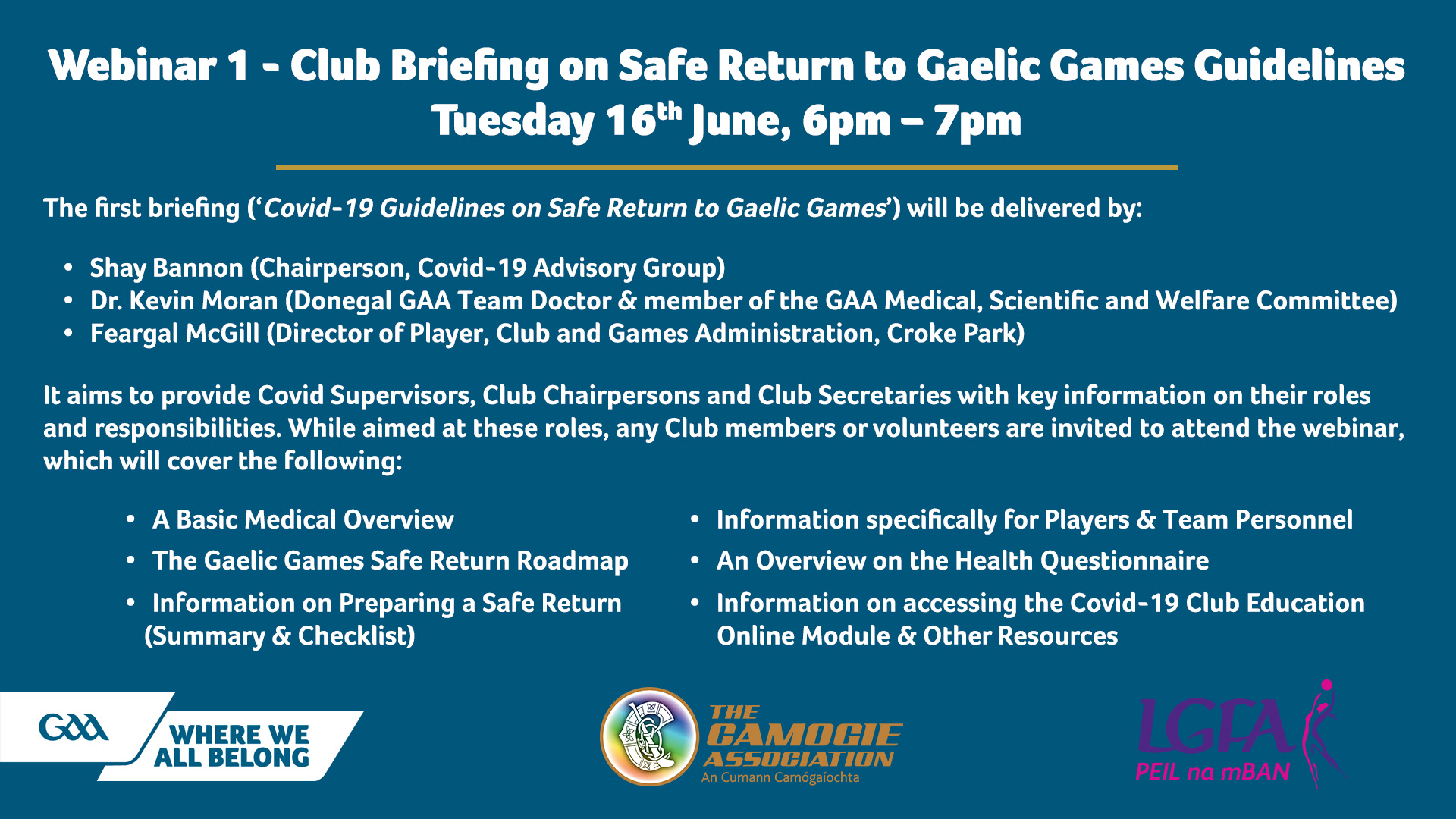 WebinarsWednesday 17th June11am BST:Sport Northern Ireland: Creating Amazing Children’s Sport Environments for those who support coachesWith Dr Sergio Lara (Leeds Beckett University and iCoachKidsEu)Register here for free: https://t.co/UWeTAUwDnN?amp=1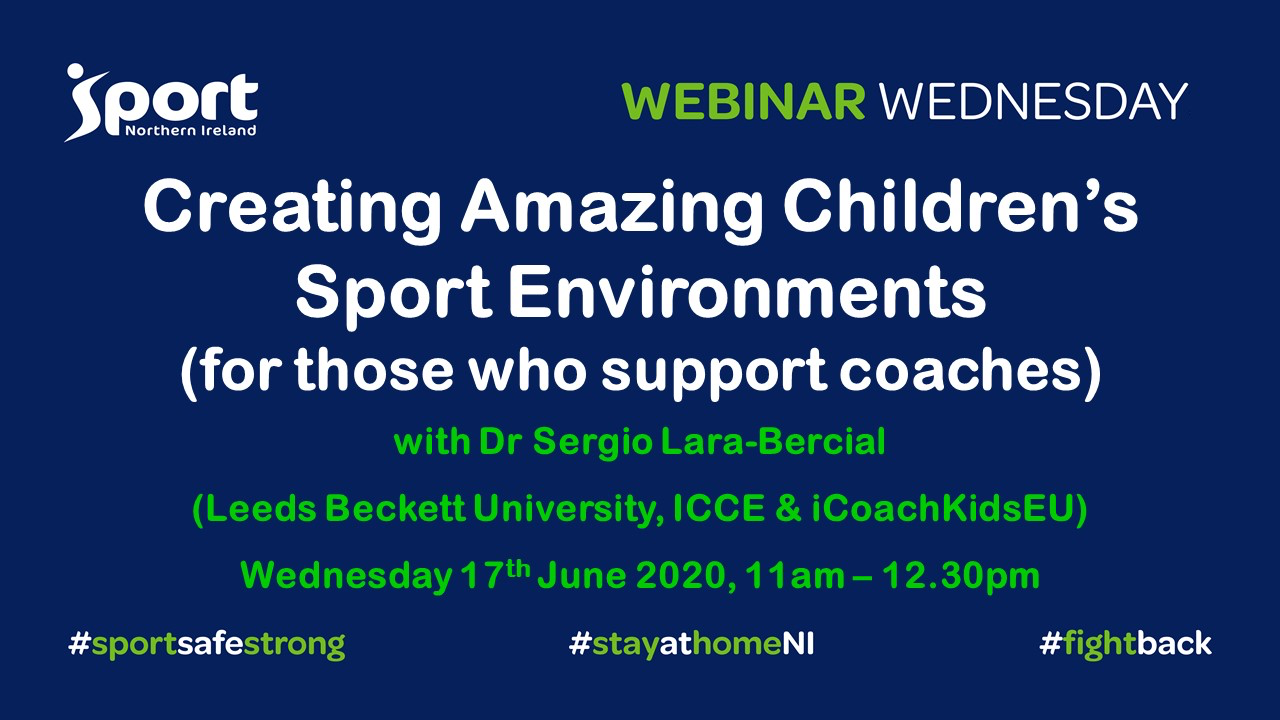 6pm BST:Arete Performance: Team Sport Conditioning WebinarWith Tom Farrow (Founder of Arete Performance & England Men’s 7s S&C)Register here for £20: https://us02web.zoom.us/webinar/register/8815910997098/WN_WvU8h1yYTvqcVpTSowCXXw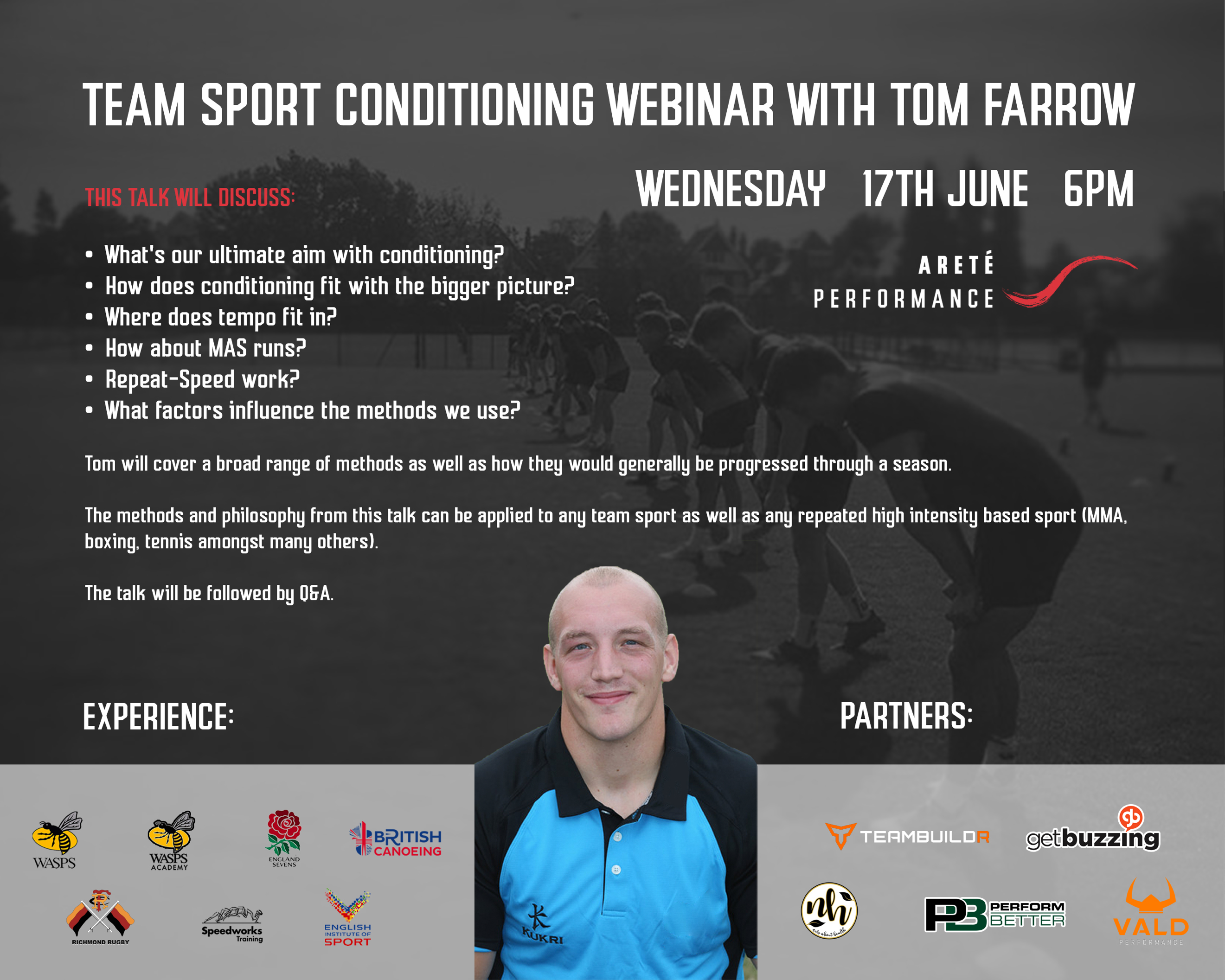 8pm BST:Sport Northern Ireland: Creating Amazing Children’s Sport Environments for coachesWith Dr Sergio Lara (Leeds Beckett University and iCoachKidsEu)Register here for free: https://t.co/UWeTAUwDnN?amp=18pm BST:Dublin GAA: How to be creative in your coachingWith Niall CooperRegister here for free: https://t.co/loMyIaJRi1?amp=1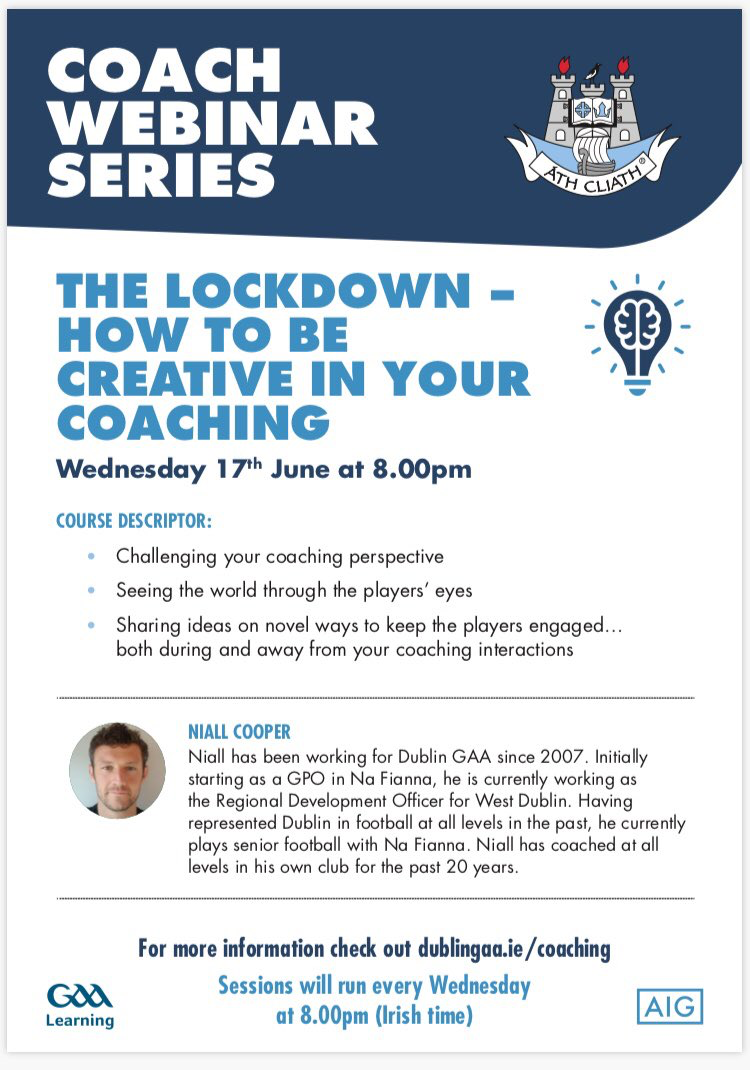 WebinarsThursday 18th June:1am BST:LTADchats: Youth WeightliftingTony Moreno (Eastern Michigan University), Leo Totten (Totten training), Anna Swisher (USA Weightlifting), Bob Takano (USA Weightlifting), Kevin Simons (Coach, Harrison Marcus).Register here for free: https://zoom.us/j/69775651311am BST:Setanta College: Masters Webinar Series P2: The Role of Technology in S&CProf Ian Jeffreys (NSCA, UKSCA, Author), Des Ryan (Arsenal FC Academy’s Head of Sport Medicine and Athletic Development), Shayne Murphy (Sentanta College Lecturer), Dr Joe Warne (Sentanta College Lecturer).Register here for free: https://www.setantacollege.com/masters-webinar-2020-india/6:15pm BST:Whistle2Whistle: Tackle Jackal MasterclassOmar Mouneimne (Defence Coach, Worchester Warriors)Register here for free: https://my.demio.com/ref/mSwUyNXIlndsNHuR?mc_cid=71c46da1d9&mc_eid=0fec52f4797pm BST:UKSCA: Weightlifting for Sports PerformanceRich Clarke (UKSCA), Shyam Chavda (Middlesex University), Paul Comfort (University of Salford), Shaun Joffe (St Mary’s University), Tim Suchomel (Carrol University), Anna Swisher (USA Weightlifting). Register here for free: https://t.co/CnGjqJUhTA?amp=1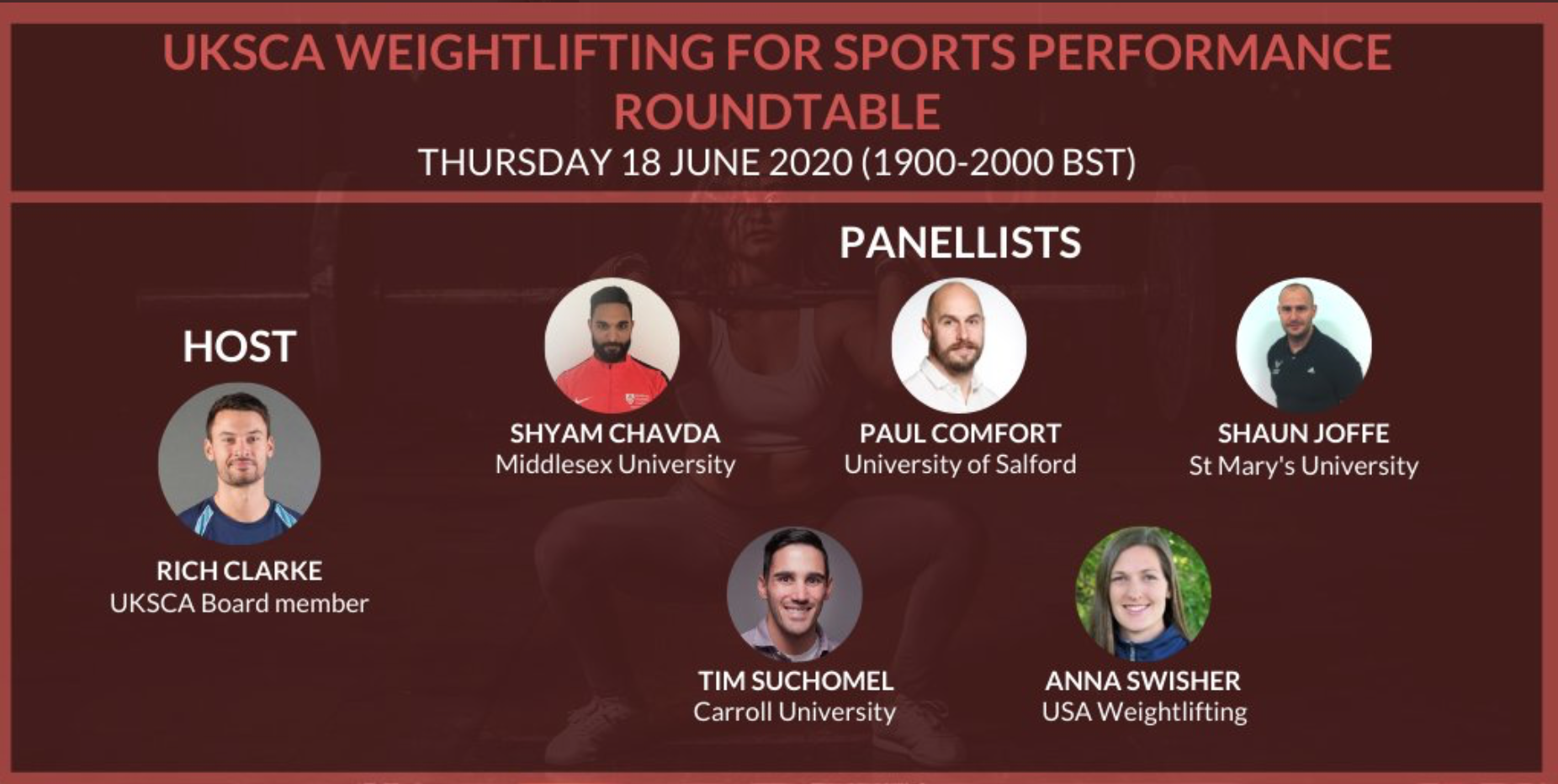 8pm BST:Athletics Northern Ireland: Moving up the distancesAndy Hobdell and Rob HawkinsRegister here for free: https://athleticsni.org/News/Athletics-NI-News/Athletics-NI-Zoom-In-To-Coach-DevelopmentWebinarsFriday 19th June:7pm BST:Kildare GAA: Maximising Training Adaptations with Paul Divilly & Michael GillickRegister here for free: https://t.co/3WquiulYhD?amp=1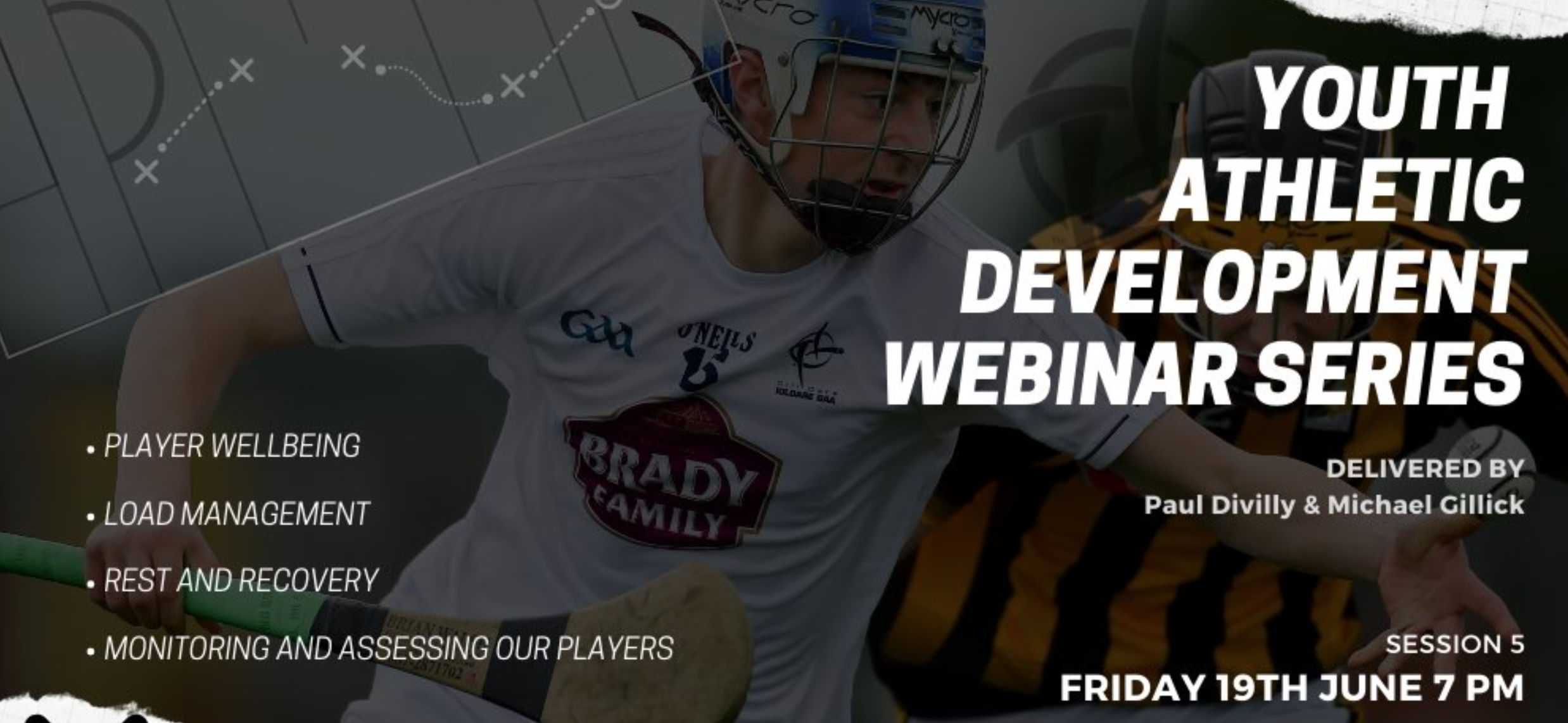 